EVALUATIONIt's your turn to evaluate how you think you did.   Rate yourself/yourselves on a scale of 1 to 10 for each item.

____  I/We completed all sections on our Motion and Design Worksheet.  

____  I/We included sketch of our proposed roller coaster.                                              
____  I/We included a written proposal of our coaster typed in Word.____  I/We proofread all the parts of my/our proposal. ____  I/We worked quietly throughout the project.____  Total pointsWhat did you like best about this project?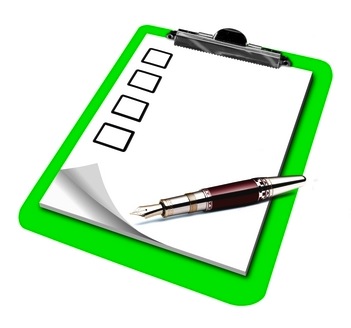 What do you think should be changed?DAY 1DAY 1
Big Universe Roller Coasters 3 helpful concepts:Quiz score:  ___________
Discovery Education Roller Coaster Physics Tweets
DAY 2DAYS 3 and 4
Print Parkworld Plot certificate and put in folder.DAYS 3 and 4Discover!  Energy and Motion 2 things we learned about kinetic and potential energy.DAYS 3 and 4Amusement Park PhysicsScreen shotDAYS 3 and 4FunderstandingScreen shotWhy did you get this result? In your explanation, include the role kinetic and potential energy played in the result. _____________________________________________________________________________________________________________________Theorize as to why you got different results. ______________________________________________________________________________ 6. Set hill #1, hill #2, and the loop at the lowest setting. Set speed, mass, gravity, and friction at halfway between the lowest and highest setting. Run the simulation. What was the result? _______________________________________ 7. Leave the settings as they are with this one exception: increase the size of hill #2 byhalf. Run the simulation. What was the result? ______________________________________________________________________________ 8. Now you are free to manipulate all of the settings. Find the settings at which you are able to make a successful run of your coaster. What settings ran the simulator successfully? _____________________________________________________________________________________________________________________ _____________________________________________________________________________________________________________________Why was this run successful when the others were not? _______________________________ _________________________________________________________________________________________________________________________________________________________________________________________________________________________________________________________________________________

FunderstandingThe settings on the simulator can be changed by clicking on the sphere and dragging it to the left to decrease the setting or the right to increase the setting. 1. Place all 7 settings as high as possible (all the way to the right). Run the simulation. What was the result? ______________________________________________________________________________ Theorize as to why this happened. ______________________________________________________________________________ 2. Put all of the settings at their lowest value (all the way to the left). What was the result? ______________________________________________________________________________ Theorize as to why this happened. ______________________________________________________________________________ 3. Leave all of the settings set as low as possible with just one exception: set the speed at its highest setting. What was the result? _______________________________________ Why did this happen? ______________________________________________________________________________ 4. Leave all of the settings set as low as possible with these 2 exceptions: set speed and gravity as high as possible. What was the result? _______________________________________ Why do you think this happened? ______________________________________________________________________________ 5. How did the results differ between task #3 and task #4? ________________________________ ______________________________________________________________________________ DAYS 3 and 4Coaster CreatorScreen shot
DAY 5Coaster Creator          Successful!
          Proposal typed in Word or Google Docs
          Roller coaster sketch          Evaluation sheet